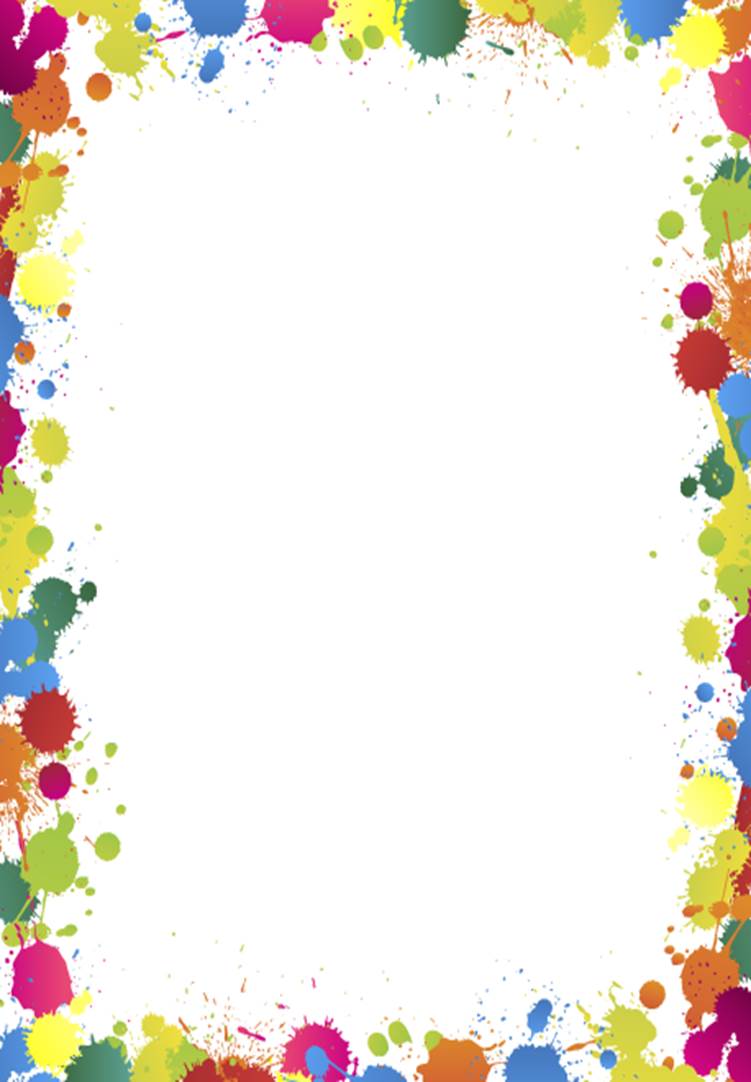 П Р О Ф И Л Ь Н Ы ЕЛ А Г Е Р Я   С    Д Н Е В Н Ы МП Р Е Б Ы В А Н И Е М   Д Е Т Е ЙНА   БАЗЕ МБОУ СОШ № 44( с 2-х разовым питанием)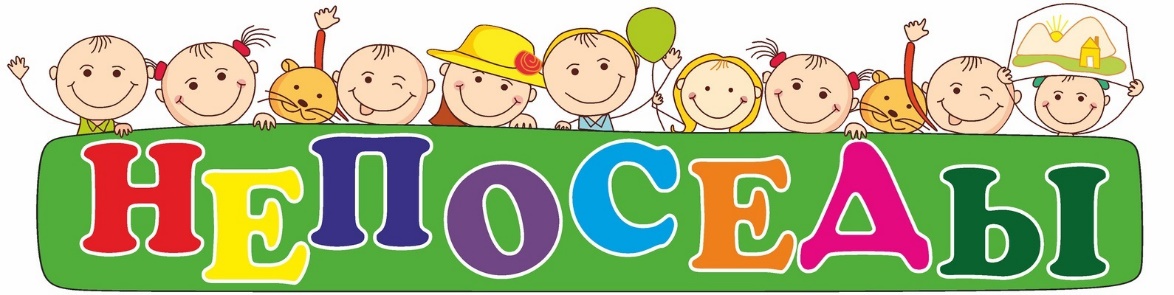 30.05.2022-  18.06.202295 чел. (с 7 до 11 лет- 95 чел.,дети  от 12 лет и старше- 25 чел.)(рук. Леонтьева Анжела Евгеньевна)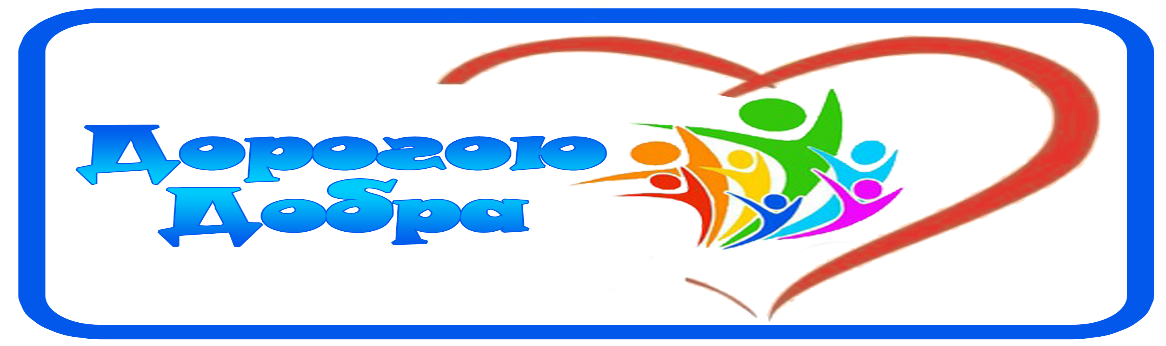 «ДОРОГОЮ   ДОБРА»   30.05.2022-  18.06.2022(50 человек  (дети старше от 12 лет и старше) (рук. Крутько  Лидия  Николаевна)